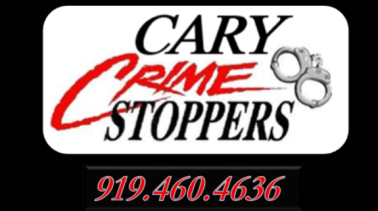 Detemine the list of  fundraising and other activities your program would like to do in the 2019 year.  This does not mean you will have to do all these items on this list in 2019. A good rule of thumb is for the program to begin planning their goals for the upcoming year in the fall, like August/September to allow for discussion among members and planning strategies before year’s end. Some goals can be carried over to the following year if your program thinks it would be worth doing later on and/or you don’t think it would be attainable in the upcoming year.  Set realistic goals that will be sustainable, achievable, and productive.  Programs should also do an independent community project that can be an ongoing (or just a short/simple project) and  does not have to be related to fundraising. This is a way to give back to the community in a way that helps others and gets the word out about Crime Stoppers as well as a networking tool  to establish relationships.  You can set this up any way you would like.  Be creative!! Write down your thoughts and ideas on this Idea Sheet in the board training today.